Year 6 into Year 7 Orientation Day – Wednesday 4 December 2013Dear Parents/ Caregivers and 2014 Year 7 StudentsMany of you have already met me and know that I will be the Year Adviser for 2014 and beyond.  I am looking forward to showing you Henry Kendall High School very soon and I thought that an overview of how the day will look might help you to prepare yourselves for Orientation Day.Please Note:  Parents are required to collect their children at 2.30pm and please notify us on the day of any health or medical special needs that we should be aware of in order for the day to run smoothly.Yours faithfully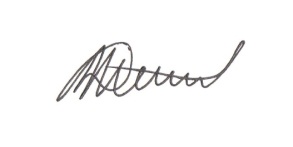 Patricia MuscatYEAR 7 ADVISER 20149.30am – 9.45amStudents and parents will meet in the Multi-Purpose Centre (MPC) for an official welcome by our Student Representative Council and Staff.  This is where we will introduce ourselves and tell you a little bit about the day ahead. 9.45am – 10.45amYear 6 students then begin the day with our Peer Support Leaders taking their group to their home room for the day and to participate in some games to get to know each other.Parents are then invited to remain in the MPC and take a virtual tour of our school.If you need to leave early to return to work, you can skip the tour and proceed straight to our Front Office to submit any essential documentation, purchase book packs or address any concerns. Uniforms can also be purchased on the day at the Uniform Shop on campus or can also be purchased at Lowes Gosford.11.00am – 11.20amRecess for Year 6 students – students can bring their own recess or purchase at the school canteen. 11.20am – 12.40pmSession 2 activities - Middle School and Young Achievers Program12.40pm – 1.10pmLunch for Year 6 students – students can bring their own lunch or purchase at the school canteen. 1.10pm – 2.20pmSession 3 activities - Middle School and Young Achievers Program2.20pmStudents to reassemble in MPC2.30pmOrientation concludes and parents collect their children from the MPC